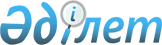 "2019-2021 жылдарға арналған Меркі ауданы ауылдық округтерінің бюджеттері туралы" Меркі аудандық мәслихатының 2018 жылғы 28 желтоқсандағы №40-2 шешіміне өзгерістер енгізу туралыЖамбыл облысы Меркі аудандық мәслихатының 2019 жылғы 16 мамырдағы № 47-2 шешімі. Жамбыл облысының Әділет департаментінде 2019 жылғы 20 мамырда № 4245 болып тіркелді
      РҚАО-ның ескертпесі.

      Құжаттың мәтінінде түпнұсқаның пунктуациясы мен орфографиясы сақталған.
      Қазақстан Республикасының 2008 жылғы 4 желтоқсандағы Бюджет кодексінің 109-1 бабына, "Қазақстан Республикасындағы жергілікті мемлекеттік басқару және өзін-өзі басқару туралы" Қазақстан Республикасы Заңының 6-бабына сәйкес сәйкес және "2019-2021 жылдарға арналған аудандық бюджет туралы" Меркі ауданы мәслихатының 2018 жылғы 21 желтоқсандағы № 39-3 шешіміне өзгерістер енгізу туралы" Меркі аудандық мәслихатының 2019 жылдың 13 мамырындағы № 46-2 шешімі (Нормативтік құқықтық актілерді мемлекеттік тіркеу тізілімінде № 4229 болып тіркелген) негізінде аудандық мәслихат ШЕШІМ ҚАБЫЛДАДЫ:
      1. "2019-2021 жылдарға арналған Меркі ауданы ауылдық округтерінің бюджеттері туралы" Меркі аудандық мәслихатының 2018 жылғы 28 желтоқсандағы № 40-2 шешіміне (Нормативтік құқықтық актілерді мемлекеттік тіркеу тізілімінде № 4081 болып тіркелген, Қазақстан Республикасы нормативтік құқықтық актілерінің эталондық бақылау банкінде электронды түрде 2019 жылдың 18 қаңтарында жарияланған) келесі өзгерістер енгізілсін:
      1 тармақта:
      1.1 Ақтоған ауылдық округі:
      1) тармақшада:
      "71 145" сандары "74 431" сандарымен ауыстырылсын;
      2) тармақшада:
      "71 624" сандары "74 910" сандарымен ауыстырылсын;
      1.2 Жамбыл ауылдық округі:
      1) тармақшада:
      "162 338" сандары "191 795" сандарымен ауыстырылсын;
      2) тармақшада:
      "167 444" сандары "196 901" сандарымен ауыстырылсын;
      1.3 Меркі ауылдық округі:
      1) тармақшада:
      "312 348" сандары "349 720" сандарымен ауыстырылсын;
      2) тармақшада:
      "323 890" сандары "361 262" сандарымен ауыстырылсын;
      1.4 Сарымолдаев ауылдық округі:
      1) тармақшада:
      "174 620" сандары "188 414" сандарымен ауыстырылсын;
      2) тармақшада:
      "180514" сандары "194308" сандарымен ауыстырылсын;
      1.5 Ойтал ауылдық округі:
      1) тармақшада:
      "82 196" сандары "93 198" сандарымен ауыстырылсын;
      2) тармақшада:
      "85 840" сандары "96 842" сандарымен ауыстырылсын;
      1.6 Т. Рысқұлов ауылдық округі:
      1) тармақшада:
      "30 614" сандары "33 366" сандарымен ауыстырылсын;
      2) тармақшада:
      "32 414" сандары "35 166" сандарымен ауыстырылсын;
      1.7 Тәтті ауылдық округі:
      1) тармақшада:
      "44 219" сандары "56 052" сандарымен ауыстырылсын;
      2) тармақшада:
      "44 697" сандары "56 530" сандарымен ауыстырылсын;
      1.8 Ақарал ауылдық округі:
      1) тармақшада:
      "60 219" сандары "66 024" сандарымен ауыстырылсын;
      2) тармақшада:
      "61 265" сандары "67 070" сандарымен ауыстырылсын;
      1.9 Сұрат ауылдық округі:
      1) тармақшада:
      "53 842" сандары "56 064" сандарымен ауыстырылсын;
      2) тармақшада:
      "54 734" сандары "56 956" сандарымен ауыстырылсын;
      1.10 Жаңатоған ауылдық округі:
      1) тармақшада:
      "54 890" сандары "59 087" сандарымен ауыстырылсын;
      2) тармақшада:
      "56 232" сандары "60 429" сандарымен ауыстырылсын;
      1.11 Андас батыр ауылдық округі:
      1) тармақшада:
      "83 346" сандары "91 423" сандарымен ауыстырылсын;
      2) тармақшада:
      "87 584" сандары "95 661" сандарымен ауыстырылсын;
      1.12 Кеңес ауылдық округі:
      1) тармақшада:
      "30 490" сандары "32 174" сандарымен ауыстырылсын;
      2) тармақшада:
      "31 506" сандары "33 190" сандарымен ауыстырылсын;
      1.13 Ақермен ауылдық округі:
      1) тармақшада:
      "40 351" сандары "44 281" сандарымен ауыстырылсын;
      2) тармақшада:
      "41 286" сандары "45 216" сандарымен ауыстырылсын;
      Аталған шешімнің 1 қосымшасы осы шешімнің қосымшасына сәйкес жаңа редакцияда мазмұндалсын.
      2. Осы шешімнің орындалуын бақылау және интернет ресурстарында жариялауды алтыншы шақырылған аудандық мәслихаттың әлеуметтік–экономикалық, қаржы, бюджет пен салық және жергілікті өзін-өзі басқару, индустриялық-инновациялық даму мәселелері жөніндегі тұрақты комиссиясына жүктелсін.
      3. Осы шешім әділет органдарында мемлекеттік тіркеуге алынған күннен бастап күшіне енеді және 2019 жылдың 1 қантарынан бастап қолданылады. 2019 жылға арналған Меркі ауданының ауылдық округтерінің бюджеті
					© 2012. Қазақстан Республикасы Әділет министрлігінің «Қазақстан Республикасының Заңнама және құқықтық ақпарат институты» ШЖҚ РМК
				
      Аудандық мәслихат сессиясының төрағасы 

Ж. Оспанова

      Аудандық мәслихат хатшысы 

І. Ахметжанов
Меркі аудандық мәслихатының
2019 жылғы 16 мамырындағы
№ 47-2 шешіміне қосымшаМеркі аудандық мәслихатының
2018 жылғы 28 желтоқсандағы
№ 40-2 шешіміне 1 қосымша
Санаты
Санаты
Санаты
Санаты
Ақтоған ауылдық округі
Жамбыл ауылдық округі
Меркі ауылдық округі
Сарымолдаев ауылдық округі
Ойтал ауылдық округі
Рысқұлов ауылдық округі
Сыныбы
Сыныбы
Сыныбы
2019 жыл
Ақтоған ауылдық округі
Жамбыл ауылдық округі
Меркі ауылдық округі
Сарымолдаев ауылдық округі
Ойтал ауылдық округі
Рысқұлов ауылдық округі
Ішкі сыныбы
Ішкі сыныбы
сомасы,
Ақтоған ауылдық округі
Жамбыл ауылдық округі
Меркі ауылдық округі
Сарымолдаев ауылдық округі
Ойтал ауылдық округі
Рысқұлов ауылдық округі
Атауы
мың теңге
Ақтоған ауылдық округі
Жамбыл ауылдық округі
Меркі ауылдық округі
Сарымолдаев ауылдық округі
Ойтал ауылдық округі
Рысқұлов ауылдық округі
1
1
1
2
3
1. КІРІСТЕР
1336029
74431
191795
349720
188414
93198
33366
1
Салықтық түсімдер
192250
7115
28756
57958
31643
21690
4308
О1
Табыс салығы 
78000
1970
14050
31700
11880
6840
640
2
Жеке табыс салығы
78000
1970
14050
31700
11880
6840
640
О4
Меншікке салынатын салықтар
114217
5145
14706
26233
19755
14850
3668
1
Мүлікке салынатын салықтар
7080
185
750
1100
1155
1100
530
3
Жер салығы
6437
160
750
900
1200
700
320
4
Көлік құралдарына салынатын салық
100700
4800
13206
24233
17400
13050
2818
О5
Тауарларға, жұмыстарға және қызметтерге салынатын ішкі салықтар
33
0
0
25
8
0
0
4
Кәсіпкерлік және кәсіби қызметті жүргізгені үшін алынатын алымдар
33
0
0
25
8
0
0
2
Салықтық емес түсімдер
1940
122
202
303
202
202
101
О1
Мемлекеттік меншіктен түсетін кірістер
21
21
0
0
0
0
0
5
Мүлікті жалға беруден түсетін кірістер
21
21
0
0
0
0
0
О4
Мемлекеттік бюджеттен қаржыландырылатын, сондай-ақ Қазақстан Республикасы ұлттық Банкінің бюджетінен (шығыстар сметасынан) ұсталатын және қаржыландырылатын мемлекеттік мекемелер салатын айыппұлдар, өсімпұлдар, санкциялар, өндіріп алулар
1919
101
202
303
202
202
101
1
Мұнай секторы ұйымдарынан түсетін түсімдерді қоспағанда, мемлекеттік бюджеттен қаржыландырылатын, сондай-ақ Қазақстан Республикасы Ұлттық Банкінің бюджетінен (шығыстар сметасынан) ұсталатын және қаржыландырылатын мемлекеттік мекемелер салатын айыппұлдар, өсімпұлдар, санкциялар, өндіріп алулар
1919
101
202
303
202
202
101
4
Трансферттердің түсімдері
1141839
67194
162837
291459
156569
71306
28957
О2
Мемлекеттік басқарудың жоғары тұрған органдарынан түсетін трансферттер
1141839
67194
162837
291459
156569
71306
28957
3
Аудандық бюджеттен түсетін трансферттер
1141839
67194
162837
291459
156569
71306
28957
Тәтті ауылдық округі
Ақарал ауылдық округі
Сұрат ауылдық округі
Жаңатоған ауылдық округі
Андас батыр ауылдық округі
Кеңес ауылдық округі
Ақермен ауылдық округі
56052
66024
56064
59087
91423
32174
44281
2670
4867
2992
5870
17215
2610
4556
550
1250
250
2150
5460
220
1040
550
1250
250
2150
5460
220
1040
2120
3617
2742
3720
11755
2390
3516
230
250
210
320
730
250
270
190
267
370
400
700
240
240
1700
3100
2162
3000
10325
1900
3006
0
0
0
0
0
0
0
0
0
0
0
0
0
0
101
101
101
101
202
101
101
0
0
0
0
0
0
0
0
0
0
0
0
0
0
101
101
101
101
202
101
101
101
101
101
101
202
101
101
53281
61056
52971
53116
74006
29463
39624
53281
61056
52971
53116
74006
29463
39624
53281
61056
52971
53116
74006
29463
39624
Функционалдық топ
Функционалдық топ
Функционалдық топ
Функционалдық топ
2019 жыл Сомасы, мың теңге
Ақтоған ауылдық округі
Жамбыл ауылдық округі
Меркі ауылдық округі
Сарымолдаев ауылдық округі
Ойтал ауылдық округі
Рыскулов ауылдық округі
Бюджеттік бағдарламалардың әкімшісі
Бюджеттік бағдарламалардың әкімшісі
Бюджеттік бағдарламалардың әкімшісі
2019 жыл Сомасы, мың теңге
Ақтоған ауылдық округі
Жамбыл ауылдық округі
Меркі ауылдық округі
Сарымолдаев ауылдық округі
Ойтал ауылдық округі
Рыскулов ауылдық округі
Бағдарлама
Бағдарлама
2019 жыл Сомасы, мың теңге
Ақтоған ауылдық округі
Жамбыл ауылдық округі
Меркі ауылдық округі
Сарымолдаев ауылдық округі
Ойтал ауылдық округі
Рыскулов ауылдық округі
Атауы
2019 жыл Сомасы, мың теңге
Ақтоған ауылдық округі
Жамбыл ауылдық округі
Меркі ауылдық округі
Сарымолдаев ауылдық округі
Ойтал ауылдық округі
Рыскулов ауылдық округі
1
1
1
2
2. ШЫҒЫНДАР
1374441
74910
196901
361262
194308
96842
35166
01
Жалпы сипаттағы мемлекеттiк қызметтер 
401338
29941
44710
54327
37280
34821
26543
124
Аудандық маңызы бар қала, ауыл, кент, ауылдық округ әкімінің аппараты
401338
29941
44710
54327
37280
34821
26543
001
Аудандық маңызы бар қала, ауыл, кент, ауылдық округ әкімінің қызметін қамтамасыз ету жөніндегі қызметтер
380055
29665
43630
53527
35280
34121
22409
022
Мемлекеттік органның күрделі шығыстары
21283
276
1080
800
2000
700
4134
04
Бiлiм беру
671398
4203
120397
232731
112582
32928
0
124
Аудандық маңызы бар қала, ауыл, кент, ауылдық округ әкімінің аппараты 
671398
4203
120397
232731
112582
32928
0
004
Мектепке дейінгі тәрбиелеу және оқыту және мектепке дейінгі тәрбиелеу және оқыту ұйымдарында медициналық қызмет көрсетуді ұйымдастыру
640278
0
120397
229081
109795
28458
0
005
Ауылдық жерлерде оқушыларды жақын жердегі мектепке дейін тегін алып баруды және одан алып қайтуды ұйымдастыру
31120
4203
0
3650
2787
4470
0
07
Тұрғын үй-коммуналдық шаруашылық 
171502
37592
10291
51148
13551
14376
5516
124
Аудандық маңызы бар қала, ауыл, кент, ауылдық округ әкімінің аппараты 
171502
37592
10291
51148
13551
14376
5516
014
Елдi мекендердi сумен жабдықтауды ұйымдастыру
4230
400
0
658
587
0
132
008
Елді мекендердегі көшелерді жарықтандыру
43039
3000
4800
8000
5000
4600
0
009
Елді мекендерді санитариясын қамтамасыз ету
16250
600
1200
5000
1700
1500
500
010
Жерлеу орынындарын ұстау және туыстары жоқ адамдарды жерлеу үшін
400
0
0
400
0
0
0
011
Елді мекендерді абаттандыру мен көгалдандыру
107583
33592
4291
37090
6264
8276
4884
08
Мәдениет, спорт, туризм және ақпараттық кеңiстiк
3300
0
0
3300
0
0
0
124
Аудандық маңызы бар қала, ауыл, кент, ауылдық округ әкімінің аппараты 
3300
0
0
3300
0
0
0
006
Жергілікті деңгейде мәдени-демалыс жұмысын қолдау
3300
0
0
3300
0
0
0
12
Көлік және коммуникация
52358
0
12455
4406
20027
5470
0
124
Қаладағы аудан, аудандық маңызы бар қала, кент, ауыл, ауылдық округ әкімінің аппараты
52358
0
12455
4406
20027
5470
0
013
Аудандық маңызы бар қалаларда, ауылдарда, кенттерде, ауылдық округтерде автомобиль жолдарының жұмыс істеуін қамтамасыз ету
470
0
0
0
0
470
0
045
Елді мекендерді көшелеріндегі автомобиль жолдарын күрделі және орташа жөндеу
51888
0
12455
4406
20027
5000
0
13
Басқалар
74545
3174
9048
15350
10868
9247
3107
124
Аудандық маңызы бар қала, ауыл, кент, ауылдық округ әкімінің аппараты 
74545
3174
9048
15350
10868
9247
3107
040
Өңірлерді дамытудың 2020 жылға дейінгі бағдарламасы шеңберінде өңірлерді экономикалық дамытуға жәрдемдесу бойынша шараларды іске асыруға ауылдық елді мекендерді жайластыруды шешуге арналған іс-шараларды іске асыру
74545
3174
9048
15350
10868
9247
3107
3. Таза бюджеттік кредит беру
0
0
0
0
0
0
0
Бюджеттік кредиттер 
0
0
0
0
0
0
0
Функционалдық топ
Функционалдық топ
Функционалдық топ
Функционалдық топ
Функционалдық топ
Бюджеттік бағдарламалардың әкімшісі
Бюджеттік бағдарламалардың әкімшісі
Бюджеттік бағдарламалардың әкімшісі
Бюджеттік бағдарламалардың әкімшісі
Бағдарлама
Бағдарлама
Бағдарлама
Бюджеттік кредиттерді өтеу
0
0
0
0
0
0
0
Санаты
Санаты
Санаты
Санаты
Санаты
Сыныбы
Сыныбы
Сыныбы
Сыныбы
Ішкі сыныбы 
Ішкі сыныбы 
Ішкі сыныбы 
5
Бюджеттік кредиттерді өтеу
0
0
0
0
0
0
0
01
Бюджеттік кредиттерді өтеу
0
0
0
0
0
0
0
1
Мемлекеттік бюджеттен берілген бюджеттік кредиттерді өтеу
0
0
0
0
0
0
0
4. Қаржы активтерімен жасалатын операциялар бойынша сальдо
0
0
0
0
0
0
0
Қаржы активтерін сатып алу
0
0
0
0
0
0
0
Мемлекеттік қаржылық активтерін сатудан түскен түсімдер
0
0
0
0
0
0
0
5. Бюджет тапшылығы (профициті)
-38412
-479
-5106
-11542
-5894
-3644
-1800
6. Бюджет тапшылығын қаржыландыру (профицитін пайдалану)
38412
479
5106
11542
5894
3644
1800
7
Қарыздар түсімі
0
0
0
0
0
0
0
01
Мемлекеттік ішкі қарыздар
0
0
0
0
0
0
0
2
Қарыз алу келісім шарттары
0
0
0
0
0
0
0
16
Қарыздар түсімі
0
0
0
0
0
0
0
124
Қаладағы аудан, аудандық маңызы бар қала, кент, ауыл, ауылдық округ әкімінің аппараты
0
0
0
0
0
0
0
056
Аудандық маңызы бар қала, ауыл, кент, ауылдық округ әкімі аппаратының жоғарғы тұрған бюджет алдындағы борышын өтеу
0
0
0
0
0
0
0
Бюджет қаражатының пайдаланылатын қалдықтары
38412
479
5106
11542
5894
3644
1800
Тәтті ауылдық округі
Ақарал ауылдық округі
Сұрат ауылдық округі
Жаңатоған ауылдық округі
Андас батыр ауылдық округі
Кеңес ауылдық округі
Ақермен ауылдық округі
56530
67070
56956
60429
95661
33190
45216
21882
20840
23248
28144
30886
26932
21784
21882
20840
23248
28144
30886
26932
21784
21132
20144
22248
27417
26436
22832
21214
750
696
1000
727
4450
4100
570
17692
38363
26302
20287
46392
0
19521
17692
38363
26302
20287
46392
0
19521
16180
38363
22685
16637
42811
0
15871
1512
0
3617
3650
3581
0
3650
4500
4639
5000
8465
10779
3895
1750
4500
4639
5000
8465
10779
3895
1750
0
0
300
500
1258
395
0
3500
3200
1500
3000
4439
1000
1000
600
600
500
600
1200
2000
250
0
0
0
0
0
0
0
400
839
2700
4365
3882
500
500
0
0
0
0
0
0
0
0
0
0
0
0
0
0
0
0
0
0
0
0
0
10000
0
0
0
0
0
0
10000
0
0
0
0
0
0
0
0
0
0
0
0
0
10000
0
0
0
0
0
0
2456
3228
2406
3533
7604
2363
2161
2456
3228
2406
3533
7604
2363
2161
2456
3228
2406
3533
7604
2363
2161
0
0
0
0
0
0
0
0
0
0
0
0
0
0
0
0
0
0
0
0
0
0
0
0
0
0
0
0
0
0
0
0
0
0
0
0
0
0
0
0
0
0
0
0
0
0
0
0
0
0
0
0
0
0
0
0
0
0
0
0
0
0
0
-478
-1046
-892
-1342
-4238
-1016
-935
478
1046
892
1342
4238
1016
935
0
0
0
0
0
0
0
0
0
0
0
0
0
0
0
0
0
0
0
0
0
0
0
0
0
0
0
0
0
0
0
0
0
0
0
0
0
0
0
0
0
0
478
1046
892
1342
4238
1016
935